ZadanieKorzystając z instrukcji (plik PDF) dorysuj układ połączeń przekaźnika czasowego w taki sposób aby oświetlenie wyłączało się samoczynnie po upływie określonego czasu oraz na rysunku poniżej dorysuj ustawienia przekaźnika tak by realizował funkcję wyłączenia układu po upływie 10 sekund.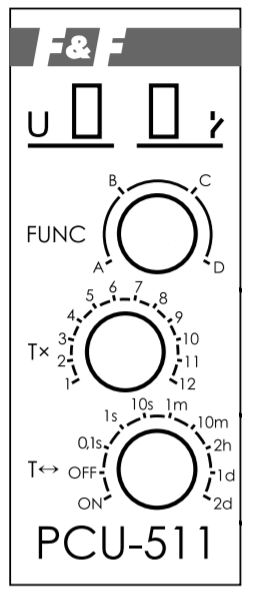 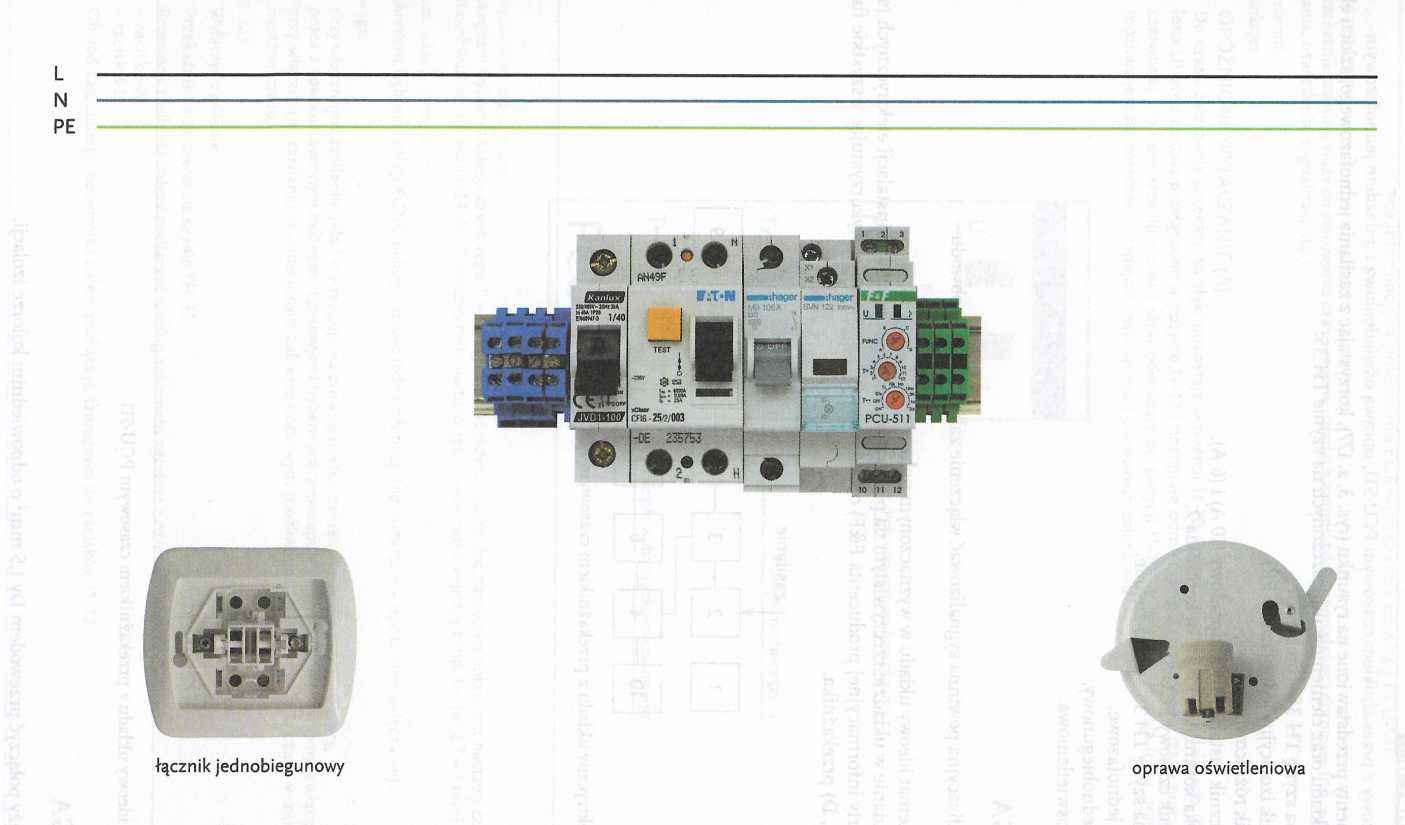 